VLASTNÍ A CIZÍ ZDROJE FINANCOVÁNÍPříklad Stavby a domy s. r. o. uvažují do dalších let o rozšíření sortimentu poskytovaných služeb. To v sobě bude obnášet nákup nových strojů, zařízení…. K financování jejich nákupu musí společnost vynaložit určité zdroje. Jaké zdroje financování může společnost využít? Z jakého účetního výkazu se společnost dozví informace o struktuře financování? VLASTNÍ KAPITÁL Vlastní kapitál Základní kapitál Kapitálové fondy a fondy ze zisku Nerozdělený zisk / neuhrazená ztráta Výsledek hospodaření běžného roku (běžného účetního období) Základní kapitál Souhrn všech vkladů (ZoOK)Na účtu základního kapitálu se účtuje při vzniku společnosti, při snižování nebo zvyšování základního kapitálu Společnost s ručením omezenýmOd 1/2014 dle Zákona o obchodních korporacích minimální výše vkladu 1 Kč Společníci ručí za závazky společnosti společně a nerozdílně do výše nesplacené vkladové povinnosti Orgány společnosti: valná hromada, jednatelé, dozorčí rada akciová společnost Od 1/2014 dle Zákona o obchodních korporacích minimální výše 2 000 000 Kč nebo 80 000 EUROrgán společnosti (dle ZoOK) Dualistický – představenstvo, dozorčí radaMonistický – správní rada, statutární ředitelPříklad 1 – Zahajovací rozvaha Sestavte zahajovací rozvahu společnosti Stavby a domy, s. r. o. Společnost vznikla dne 1.2.2021. Základní kapitál společnosti je 400 000 Kč, z toho 25 % základního kapitálu zatím není uhrazena. Polovina hodnoty základního kapitálu je uhrazena v penězích (bankovní účet). Zbylých 25 % vkladu bylo uhrazeno následujícím způsobem:20 000 Kč – vklad materiálu 20 000 Kč – vklad zboží Zbylá část – vklad výrobků                        Aktiva                                                    Rozvaha k ………………… Zvýšení základního kapitálu Základní kapitál lze zvýšit V a. s. změnou struktury vlastních zdrojů, upsáním nových akcií nebo vydáním dluhopisů s právem výměny za akcie (podmíněné zvýšení)V s. r. o. změnou struktury vlastních zdrojů, upsáním nových vkladů Podkladem pro účtování o zvýšení základního kapitálu na účtu Základní kapitál je výpis z obchodního rejstříku Úpis vkladu 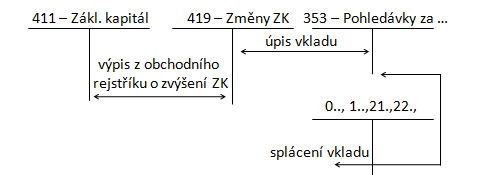 Zvýšení ZK z vlastních zdrojů 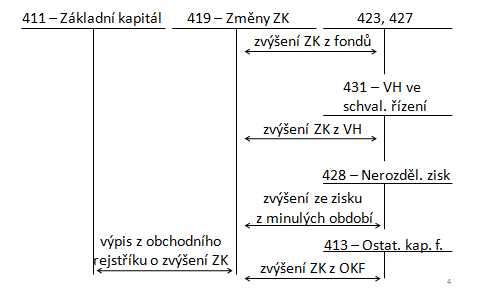 Snížení ZK Základní kapitál lze snižovat v a. s. Zničením vlastních akcií Vzetím akcií z oběhu (návrh, losování)Snížení jmenovité hodnoty akcií Upuštěním od vydání akcií V s. r. o. Snížením vkladů společníků Ostatní složky vlastního kapitálu 412 - Ážioážio představuje rozdíl mezi jmenovitou hodnotou akcií a jejich emisním kurzem 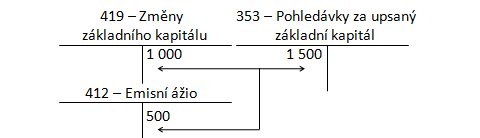 413 - Ostatní kapitálové fondyúčtují se zde příplatky společníků v s. r. o. mimo základní kapitál (např. v důsledku ztráty společnosti apod.) 421 - Rezervní fond 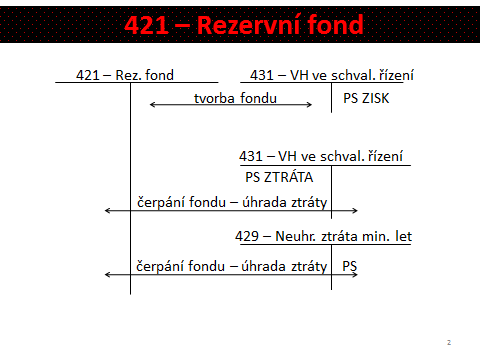 423, 427 – Statutární fondy, ostatní fondy 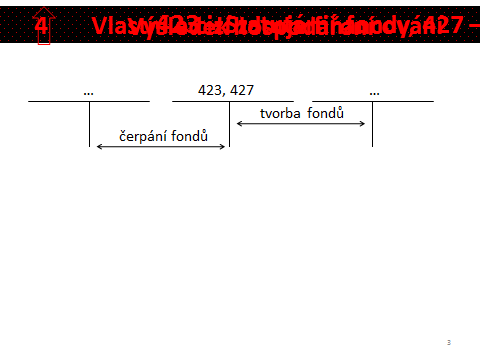 Výsledek hospodaření – zisk a jeho rozdělení 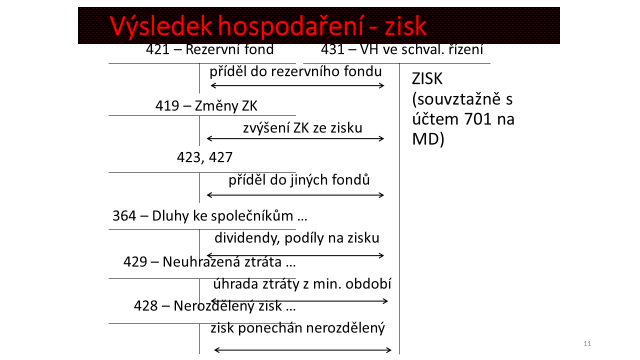 Výsledek hospodaření – ztráta a její úhrada 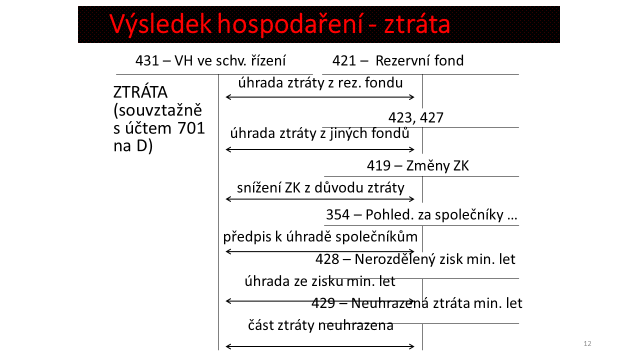 Příklad 2 – Výsledek hospodaření Koupaliště, s. r. o. vykázalo za minulé účetní období (2020) vykázala společnost zisk 380 000 Kč, v předcházejícím účetním období (2019) dosáhla z důvodu špatných klimatických podmínek a nízké návštěvnosti ztrátu, kterou nebyla schopna uhradit a tak ji ponechala na účtu 429 – Neuhrazená ztráta minulých let (125 000 Kč). Zaúčtujte níže uvedené účetní případy. CIZÍ ZDROJE FINANCOVÁNÍO dlouhodobých cizích zdrojích financování účtuje účetní jednotka ve skupině 45 - RezervyPro dlouhodobé cizí zdroje jsou také vymezeny účtové skupiny 46 – Dlouhodobé úvěry (dlouhodobé dluhy k úv. institucím) a 47 – Ostatní dlouhodobé závazky Krátkodobé úvěry se účtují ve skupině 23, Krátkodobé závazky z obchodního styku ve skupině 32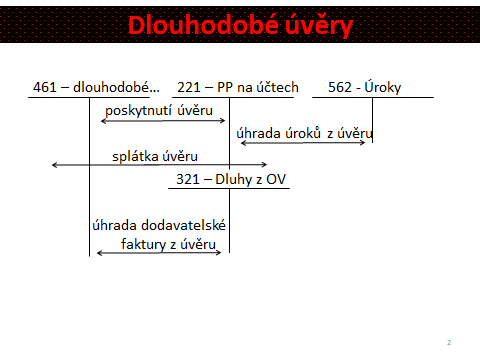 REZERVYDopravní podnik, s. r. o., plánuje v roce 2022 rozsáhlou restrukturalizaci z důvodu změny jeho pozice na trhu. Z důvodu sníženého objemu finančních prostředků bude pro další roky muset omezit nákup nových vozidel. Místo toho plánuje provádět rozsáhlé opravy u vozidel starších, čímž prodlouží dobu jejich životnosti. V tomto roce dosáhl podnik zisku 1 100 000 Kč, dle rozhodnutí valné hromady bude na podíly na zisku vyhrazena pouze částka v hodnotě 10 000 Kč, což se řadě společníků nelíbí, neboť při pohledu do účetních výkazů dosahuje podnik zisku, má kladné cash-flow … Vedení společnosti argumentuje nízké podíly na zisku nejistým vývojem do budoucnostiJak je možno zachytit uvedené skutečnosti do účetnictví?  Zásada opatrnosti (nejistota výnosů, zohledňují se předvídatelná rizika a možné ztráty, ocenění aktiv na principu nižší hodnoty) =˃ opravné položky, rezervyTvoří se na pokrytí budoucích výdajů, které nastanou a povedou ke snížení ekonomického prospěchu Zpravidla není známa přesná výše částky nebo přesné období, kdy výdaj nastane  => obdoba výdajů příštích období (náklad ve sledovaném účetním období, výdaj následně) x účetní jednotka nezná přesnou částku  Rezervy jsou uznáním budoucího závazku => cizí zdroj Tvorba rezervy do nákladů – zvyšování nákladů běžného účetního obdobíDle daňového dopadu se rozlišují: rezervy zákonné  účetní (jiné) rezervy – na důchody, na daň z příjmů, restrukturalizaci Pro účtování rezerv je vymezena účtová skupina 45Při volbě konkrétního syntetického účtu v rámci účtové skupiny 45 je nutno vzít v úvahu účel tvorby rezervy, a oblast, ke které se tvorba (a následně zúčtování) rezerv vztahují – tj. provozní, finanční činnost Zákonné rezervyPro tvorbu rezerv, jež jsou upraveny zvláštním předpisem, se používá účet 451 – Zákonné rezervy Jejich tvorba je nákladem na dosažení, zajištění a udržení příjmů, dle zákona 586/1992 Sb., o daních z příjmů Tvorba zákonných rezerv je upravena zvláštními předpisy, např. zákonem 593/1992 Sb., 
o rezervách pro zjištění daně z příjmůK zákonným rezervám patří: rezervy na opravu dlouhodobého hmotného majetku, rezervy v bankovnictví, rezervy v pojišťovnictvíNe každá rezerva na opravu hmotného majetku splňuje podmínky k tomu, aby mohla být zařazena mezi zákonné rezervymajetek musí být zařazen do 2. a vyšší odpisové skupinyk majetku musí mít účetní jednotka vlastnické právopeněžní prostředky ve výši rezervy jsou převedeny na samostatný účet   Oprava = technické zhodnocení Zákonné rezervy na opravu majetku nelze tvořit k majetku, který: Je určen k likvidaci K němuž nabyl poplatník vlastnické právo na základě konkurzu Se opravuje každoročně (pravidelně)Je poškozen v důsledku škody či jiné nepředvídatelné události Minimální doba tvorby zákonné rezervy na opravu hm. majetku jsou 2 účetní období Ke konci každého období musí účetní jednotka posuzovat odůvodněnost a správnost výše tvorby rezerv Maximální doba tvorby rezerv se odvíjí od odpisové skupiny, do které je majetek dle zákona o daních z příjmů zařazen 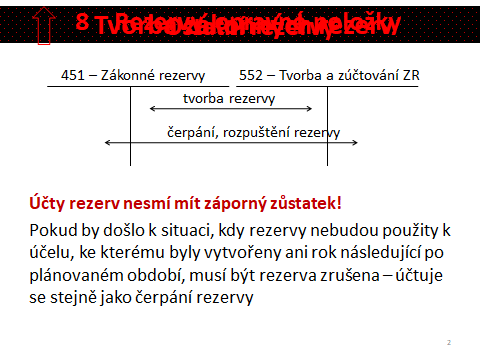 Účty rezerv nesmí mít záporný zůstatekPokud by došlo k situaci, kdy rezervy nebudou použity k účelu, ke kterému byly vytvořeny ani rok následující po plánovaném období, musí být rezerva zrušena – účtuje se stejně jako čerpání rezervy Ostatní rezervy Kromě rezerv zákonných tvoří účetní jednotka z důvodu věrného a poctivého obrazu také ostatní rezervy – 459 – Ostatní rezervy Jejich tvorba základ daně nesnižujeSouvztažné účty pro účty k rezervám nalezneme v 5. účtové třídě Nutno rozlišovat k jaké oblasti se tvoří – provozní, finanční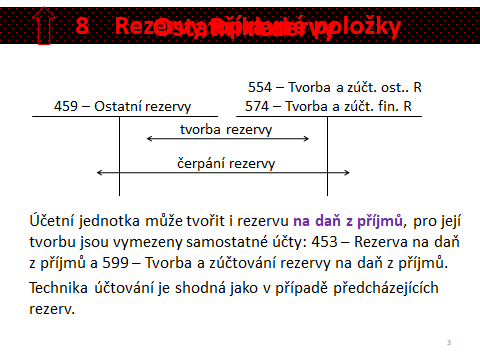 Příklad 1 – Zákonné x účetní rezervy Autodružstvo plánuje v  roce 2024 opravu 1 vozidla pro jízdu na golfovém hřišti a 1 nákladního automobilu. Předběžný rozpočet opravy vozidla na golfovém hřišti (1. odpisová skupina) je 60 000 Kč, předběžný rozpočet opravy automobilu (2. odpisová skupina) je 120 000 Kč. Účetní jednotka má k majetku vlastnické právo, tvorbu rezervy zahájila v roce 2021. Předpokládejte, že peníze vztahující se k tvorbě rezerv byly převedeny na samostatný účet. Stanovte, jaké účetní případy nastaly a určete výši závazků účetní jednotky k rozvahovým dnům (tj. k 31.12.2021, 31.12.2022, 31.12.2023).    Rok 2021Vliv na výkaz rozvahy Rok 2022Rok 2023Předpokládejte, že oprava byla v roce 2024 provedena v částce 60, resp. 120 000 Kč. Jaký bude účetní výsledek hospodaření účetní jednotky? Jak by se účetní výsledek hospodaření v roce 2024 lišil, pokud by účetní jednotka v předcházejících obdobích netvořila rezervy?Výsledek hospodaření = Vliv na výkaz rozvahy Opravné položky (OP)Opravné položky slouží v účetnictví k dočasnému snížení hodnoty aktiva  Rozlišujeme opravné položkyZákonné – tvořené v souladu se zvláštním předpisem (zákonem o rezervách pro zjištění základu daně z příjmu) Ostatní – upravené interním předpisem účetní jednotky 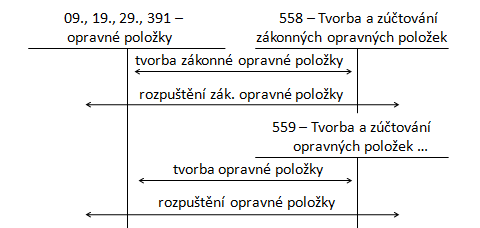 *účet 558 lze použít jen u OP k pohledávkámOpravné položky k pohledávkám – pravidla pro zákonné opravné položky 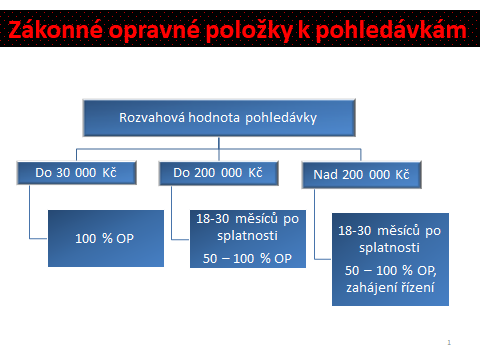 Příklad 1 – Opravné položky V obchodní společnosti GAME, zabývající se prodejem počítačových her nastaly v roce 2021 a 2022 níže uvedené účetní případy. Během prosince 2021 došlo k  poklesu poptávky o logické hry (zboží). Společnost reaguje vytvořením 10 % opravné položky z hodnoty zásob. Hodnota zásob ve skladě na základě provedené inventarizace je 22 000 Kč. Na začátku února 2022 nastalo zvýšení poptávky o logické hry na původní úroveň Během prosince 2021 došlo zároveň ke zvýšení poptávky o akční hry (zboží). Jak může společnost zachytit tuto situaci. Může tvořit zápornou opravnou položku? ČísloTextČástkaMDD1.ID - rozdělení VH: a) příděl do rezervního fondub) příděl do statutárního fondu c) část zisku bude vyplacena přímo společníkům – podíly na zisku d) zúčtování neuhrazené ztráty z roku 2019e) zvýšení základního kapitálu f) zbylá část zisku zůstane nerozdělená 19 00040 00050 000125 000100 000ČísloTextČástkaMDD1.ID – tvorba rezervy na opravu vozidla pro jízdu na golfovém hřišti 2.ID – tvorba rezervy na opravu automobilu OznačeníPASIVAŘádekBěžné účetní obdobíMinulé obdobíA.5Výsledek hospodaření99B.3Rezerva podle zvláštních  předpisů105B.4Ostatní rezervy106ČísloTextČástkaMDD1.ID – tvorba rezervy na opravu vozidla pro jízdu na golfovém hřišti 2.ID – tvorba rezervy na opravu automobilu ČísloTextČástkaMDD1.ID – tvorba rezervy na opravu vozidla pro jízdu na golfovém hřišti 2.ID – tvorba rezervy na opravu automobiluČísloTextČástkaMDD1.ID – čerpání rezervy na opravu vozidla pro jízdu na golfovém hřišti2.ID – čerpání rezervy na opravu automobilu 3.FAP za opravu vozidel OznačeníPASIVAŘádekBěžné účetní obdobíMinulé obdobíA.5Výsledek hospodaření99B.3Rezerva podle zvláštních  předpisů105B.4Ostatní rezervy106ČísloTextČástkaMDD1.ID – tvorba OP k zásobě zboží 2 200559196ČísloTextČástkaMDD2.ID – zrušení OP k zásobě zboží 2 200196559ČísloTextČástkaMDD3.------